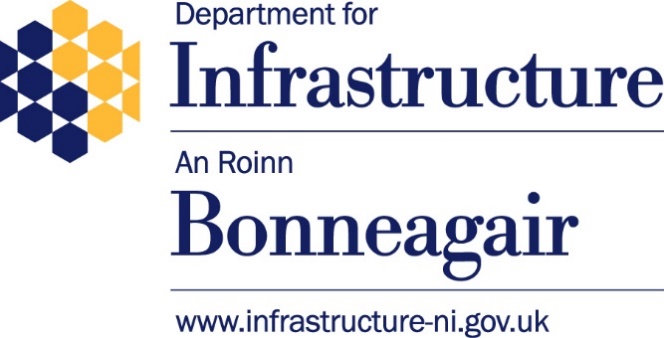 Response FormQ1.		Do you agree with the proposed approach to make careless driving a fixed penalty offence open to the offer of remedial training? If not, please explain your reasons why.Please indicate your views:If not, please tell us why?Q2. 	Do you agree that the FPN offence should carry 3 penalty points and a fine of £100? If not, could you please outline your reasons and/or alternatives?Please indicate your views:If not, please tell us why?Q3. 	Do you agree to a fixed penalty disposal option for careless driving being utilised to encourage the submission of dash-cam footage - Operation SNAP?Please indicate your views:Please provide your comments in the text box below.Q4.	Are you responding as an individual or representing the views of an organisation? Please tick one:Q5. 	If you have selected ‘Organisation’ in Question 4, please specify who the organisation represents and, where applicable, how the views of members were assembled.Please specify:Thank you for completing the questionnaire.  Please return to either of the addresses shown below:  Email:  	safeandaccessibletravel@infrastructure-ni.gov.uk Post:	Careless Driving Consultation ResponsesSafe and Accessible Travel Division Department for InfrastructureRoom 3.09 Clarence Court10-18 Adelaide StreetTown ParksBelfast BT2 8GBIndividualOrganisation